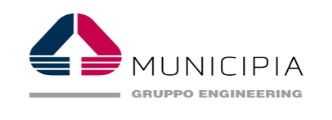 Municipia S.p.A.CONCESSIONARIO PER LA RISCOSSIONE DELLE ENTRATE LOCALIPER IL COMUNE DI ARDEA Comune di Ardea Ufficio TributiOGGETTO: ISTANZA DI CANCELLAZIONE TARIII/La sottoscritt______________				_nato/a a				_____ il__________________CF	_________ Residente a	____            ___________	__Prov_	via	_             ____________				 Tel.	                               __       _email	_____          ___         __        pec		____	__________________________titolare/legale rappresentante della soc.	________________________________________	con sede in_ 				 via	_______________________	CF/PI				pec	____________	___	_____________________CHIEDELa cancellazione alla TARI per i seguenti immobili:Foglio	Particella	Sub	via	_________ ____;Foglio	Particella	Sub	via	_______ ______;Foglio	Particella	Sub	via	______________;  Poiché LasciatiVendutiIl ________________________ al/la Sig./a _____________________________________________ CF ______________________________Residente a _______________________in via ________________________________________________ n. _____________ int. ______NOTE DEL CONTRIBUENTE____________________________________________________________________________________________________________________________________________________________________________________________________________________________________________________________________________________________________________________________________________________________________________________________________________________________________________________________________________________________________Ardea, lì		Firma  	